KOULULAISTEN LUISTELUKOULU KEVÄT 2024 VARALA-TIIMI TESOMAN JÄÄHALLISSA 2 SU 17.40-18.30 VKO 2 LIUKUEN JÄÄLLÄ ETEEN- JA TAAKSEPÄIN, PUJOTELLEN JA PAINONSIIRTOJAVKO 3 TEMPPURATA VKO 4	SIRKLAUSTA, KAARIA, KOLMOSIA, VALSSIHYPPY, 1S, USpVKO 5 LEIKKEJÄ JA ERILAISTEN TASOJEN KÄYTTÖÄ LIUKUJEN AVULLA, 1T, USpVKO 6 SIRKLAUSTA, CROSS ROLL, KANTAKÄÄNNÖS, 1Lo, SSpVKO 7 HUIVILUISTELU, MAKKAROITA, LIUKUJA JA PYÖRIMISTÄ VKO 8 LEIKIT + LEPPOISAA KISAILUA, KÄÄNNÖKSIÄ JA PIIKKIASKELEITA +aloitetaan näytösohjelman tekoVKO 9 RATA MISSÄ HYPITÄÄN, POMPITAAN, PYÖRITÄÄN JA LUISTELLAAN, ½ F, CSp +NÄYTÖSHARJOITUSTAVKO 10  EI LUISTELUA!VKO 11 YHDELLÄ JALALLA LIUKUMISTA JA ASKELEITA, ½ Lz, ½ F, CoSp + NÄYTÖSHARJOITUSTA VKO 12 OMALLA NAAMIAISASULLA/SATUHAHMOASULLA LUISTELUA, KÄÄNNÖKSIÄ JA PIRUETTEJA +NÄYTÖSHARJOITUSTAMA 25.3 KEVÄTNÄYTÖS HAKA 1 JÄÄHALLISSA, TARKEMMAT TIEDOT LÄHEMPÄNÄ!NÄYTÖSHARJOITUKSET ILMOITETAAN LÄHEMPÄNÄ MISSÄ JA MILLOIN!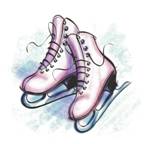 